Додаток до рішення виконкомувід  28.02.2018р. № 133Громаді міста пропонується надати свої альтернативні назви.Начальник  відділу містобудуваннята архітектури – головний архітектор міста                                   В.В. Коценко№ з/пПропоновані назви топонімічних об’єктівФотоОбґрунтування1Дитячий сквер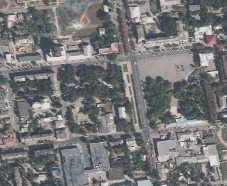 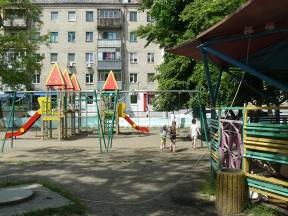 Дитячі майданчики для відпочинку дітей 